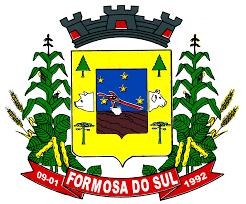 PREFEITURA MUNICIPAL DE FORMOSA DO SULCONCURSO PÚBLICO N° 01/2019EDITAL Nº 02/2019 – RETIFICAÇÃO DO EDITAL DE ABERTURARudimar Conte, Prefeito Municipal de Formosa do Sul/SC, por este Edital, torna pública a presente retificação do Concurso Público Nº 01/2019, conforme segue:Inclui-se no Item 1.1 DO QUADRO DEMONSTRATIVO, no requisito do cargo 15 - Professor de Ensino Fundamental, passando a ser como segue e não como constou:Altera-se no Anexo II - QUADRO DEMONSTRATIVO DE PROVAS, passando a ser como segue e não como constou: Caráter:    (C) Classificatório     (E/C) Eliminatório/Classificatório.As demais disposições definidas no Edital de Abertura permanecem inalteradas. Formosa do Sul, xx de setembro de 2019.Rudimar Conte Prefeito Municipal15Professor de Ensino FundamentalEnsino Médio Completo na Modalidade Magistério e/ou Licenciatura Plena com habilitação em Anos Iniciais do Ensino Fundamental.Nível Médio (exceto cargos de Professores)Língua Portuguesa (E/C)*Matemática/Raciocínio Lógico (C)*Conhecimentos Gerais (C)*Legislação (C)*151005102,502,502,502,5005---50,00100,00Nível Fundamental CompletoLíngua Portuguesa (E/C)*Matemática/Raciocínio Lógico (C)*Conhecimentos Gerais (C)*Legislação (C)*151005102,502,502,502,5005---50,00100,00